Tiszavasvári Város ÖnkormányzataKépviselő-testülete222/2022. (VII.28.) Kt. számúhatározataA Hajdúkerületi és Bihari Víziközmű Szolgáltató Zrt. részvényeseként leadott szavazat utólagos jóváhagyásárólTiszavasvári Város Önkormányzata Képviselő-testülete Magyarország helyi önkormányzatairól szóló 2011. évi CLXXXIX  tv. 107.§-ában kapott felhatalmazás alapján az alábbi döntést hozza: Utólagosan jóváhagyja Tiszavasvári Város Önkormányzata képviseletében Szőke Zoltán polgármester által a Hajdúkerületi és Bihari Víziközmű Szolgáltató Zrt. részére elküldött, a határozat 1. mellékletét képező Szavazati záradékot.Határidő: azonnal                                                  Felelős: Szőke Zoltán polgármester                          Szőke Zoltán                              dr. Kórik Zsuzsanna                          polgármester                                           jegyző222/2022.(VII.28.) Kt. sz. határozat 1. melléklete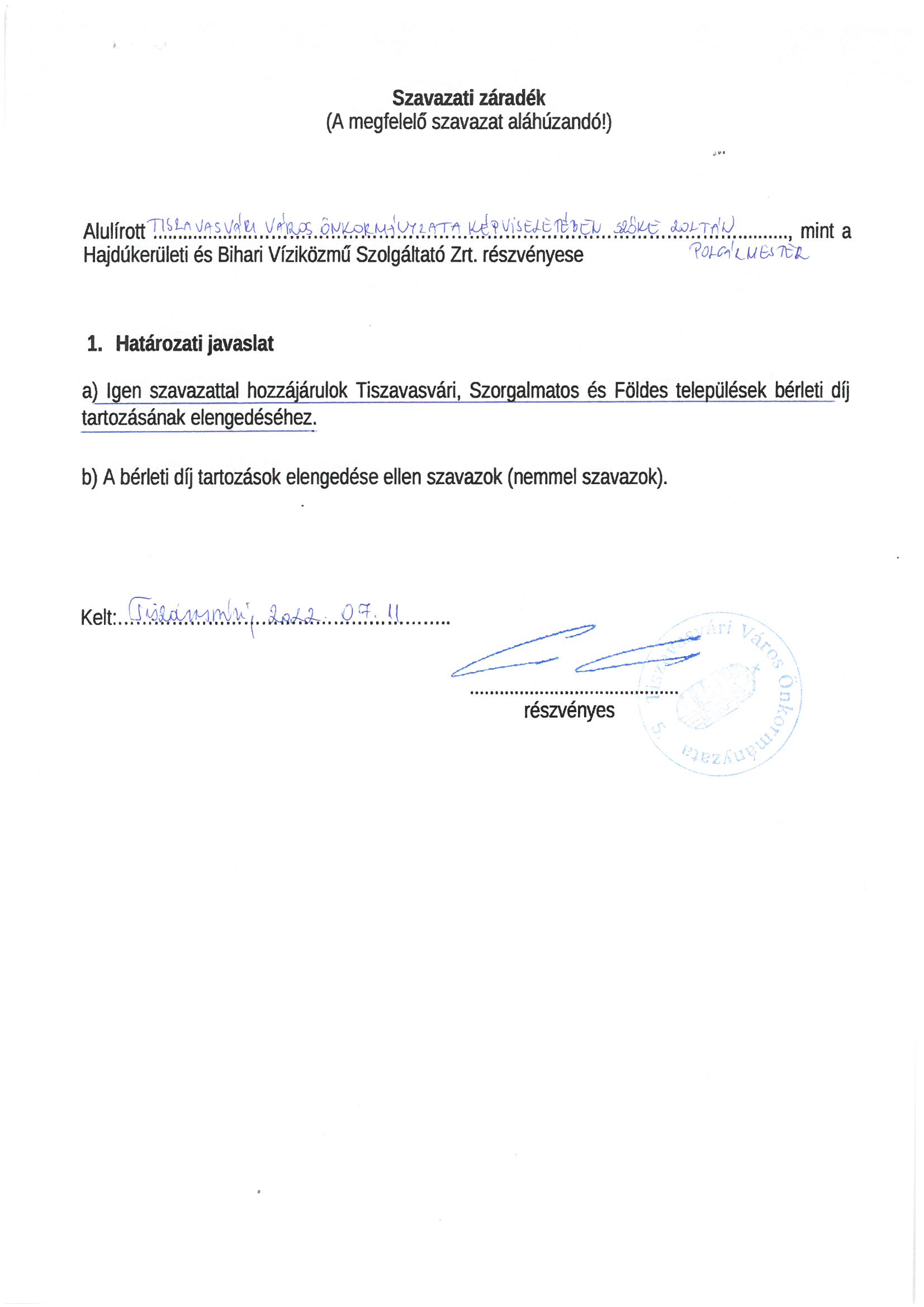 